Настоящая фармакопейная статья распространяется на фармацевтическую субстанцию Хининум сульфурикум - Chininum sulfuricum, и получаемые из нее разведения, используемые в качестве субстанции для производства/изготовления гомеопатических лекарственных препаратов.Хинина сульфатСубстанция должна содержать не менее 99,0 % и не более 101,0 % моносульфатов алкалоидов в пересчете на бис[(R)-[(2S, 4S, 5R)-5-этенил-1-азабицикло[2.2.2]окт-2-ил](6-метоксихинолин-4-ил)метанола] сульфат (в пересчете на сухое вещество).Описание. Белый или почти белый, кристаллический порошок или мелкие, бесцветные игольчатые кристаллы.Растворимость. Мало растворим в воде, умеренно растворим в кипящей воде и этаноле 96 % (о/о).Подлинность1. Тонкослойная хроматографияИспытуемый раствор. 0,10 г субстанции растворяют в метаноле и доводят объем до 10 мл тем же растворителем.Раствор стандартного образца (СО) хинина сульфата. 0,10 г СО хинина сульфата растворяют в метаноле и доводят объем до 10 мл тем же растворителем. Срок годности раствора не более 10 сут при хранении в прохладном, защищенном от света месте.На линию старта аналитической хроматографической пластинки (размером 10 × 20 см) со слоем силикагеля G наносят раздельно по 5 мкл испытуемого раствора и раствора СО испытуемого раствора. Пластинку помещают в камеру, предварительно насыщенную в течение 30 мин смесью Диэтиламин – эфир – толуол  в соотношении (10:24:40) и хроматографируют восходящим способом. Когда фронт растворителей пройдет около 80 – 90 % длины пластинки от линии старта, ее вынимают из камеры, высушивают на воздухе в течение 15 мин и снова хроматографируют. Затем сушат при температуре 105 °С в течение 30 мин. После охлаждения пластинку опрыскивают йодплатината реактивом и просматривают при дневном свете. На хроматограмме испытуемого раствора должна обнаруживаться основная зона адсорбции по расположению, окраске и размеру соответствующая основной зоне адсорбции на хроматограмме раствора СО хинина сульфата; допускается обнаружение других зон адсорбции.2. Около 5 мг субстанции растворяют в 5 мл воды. Прибавляют 0,2 мл бромной воды и 1 мл аммиака раствора разведённого 3,4 %; должно наблюдаться зеленое окрашивание.3. 0,1 г субстанции растворяют в 3 мл серной кислоты разведённой 9,8 % и доводят объем водой до 100 мл. Полученный раствор просматривают в УФ-свете при длине волны 365 нм; должна наблюдаться интенсивная синяя флуоресценция, которая практически полностью исчезает после прибавления 1,0 мл хлористоводородной кислоты концентрированной. 4. Около 45 мг субстанции растворяют в 5 мл хлористоводородной кислоты разведённой 7,3 %; полученный раствор должен давать реакцию подлинности на сульфаты (ОФС «Общие реакции на подлинность»).Испытуемый раствор. 0,500 г субстанции растворяют в хлористоводородной кислоты растворе 0,1 М и доводят объем до 25 мл тем же растворителем.Прозрачность раствора. Испытуемый раствор должен быть прозрачным (ОФС «Прозрачность и степень мутности жидкостей»).Цветность раствора. Степень окраски испытуемого раствора не должна превышать степень окраски эталона GY6 (ОФС «Степень окраски жидкостей», метод 2).pH. От 5,7 до 6,6 (определяют в водной суспензии 10 г/л, ОФС "Ионометрия").Удельное оптическое вращение. От -237 до -245 в пересчете на сухое вещество (определяют в испытуемом растворе, при длине кюветы 20 см, ОФС «Поляриметрия»).Родственные примеси (другие хинные алкалоиды). Определение проводят методом ВЭЖХ.Подвижная фаза (ПФ). 6,8 г калия дигидрофосфата и 3,0 г гексиламина растворяют в 700 мл воды, доводят рН до 2,8 фосфорной кислотой разведённой 10 %, прибавляют 60 мл ацетонитрила и доводят объем водой до 1000 мл.Испытуемый раствор. 20 мг субстанции растворяют в 5,0 мл ПФ, при необходимости осторожно нагревая, и доводят объем до 10 мл тем же растворителем. Стандартный раствор (1). 20,0 мг стандартного образца (СО) хинина сульфата растворяют в 5 мл ПФ, при необходимости осторожно нагревая, и доводят объем до 10 мл тем же растворителем.Стандартный раствор (2). 20,0 мг стандартного образца (СО) хинидина сульфата (примесь А) растворяют в 5 мл ПФ, при необходимости осторожно нагревая, и доводят объем до 10 мл тем же растворителем.Стандартный раствор (3). К 1,0 мл стандартного раствора (1) прибавляют 1,0 мл стандартного раствора (2). Стандартный раствор (4). 1,0 мл стандартного раствора (1) доводят до объема 10,0 мл ПФ. 1,0 мл полученного раствора доводят до 50,0 мл ПФ. Стандартный раствор (5). 10,0 мг тиомочевины растворяют в ПФ и доводят объем до 10,0 мл тем же растворителем.Примечание:Примесь А - (S)-[2R, 4S, 5R)-5-этенил-1-азабицикло[2.2.2]окт-2-ил](6-метоксихинолин-4-ил)метанол (хинидин);Примесь В - R=CH=CH2, R′ = H: (R)-[(2S, 4S, 5R)-5-этенил-1-азабицикло[2.2.2]окт-2-ил](хинолин-4-ил)метанол (цинхонидин);Примесь С - R=C2H5, R′ = OCH3: (R)-[(2S, 4S, 5R)-5-этил-1-азабицикло[2.2.2]окт-2-ил]( 6-метоксихинолин-4-ил)метанол (дигидрохинин).Хроматографические условияПроверка пригодности хроматографической системы. Хроматографическая система считается пригодной, если выполняются следующие условия:- разрешение между пиками хинина и примеси А не менее 3,0; между пиками дигидрохинидина и хинина не менее 2,0 на хроматограмме стандартного раствора (3). - отношение сигнал/шум для основного пика не менее 4,0 на хроматограмме стандартного раствора (4);- коэффициент распределения вещества для пика примеси А на хроматограмме стандартного раствора (2) от 3,5 до 4,5; время удерживания рассчитывают по пику тиомочевины на хроматограмме стандартного раствора (5); при необходимости регулируют концентрацию ацетонитрила в подвижной фазе.Для идентификации пиков хинина и примеси С используют хроматограмму стандартного раствора (1); для идентификации пиков примеси А и дигидрохинидина используют хроматограмму стандартного раствора (2); на хроматограмме стандартного раствора (3) должно наблюдаться 4 пика: примеси А, хинина, дигидрохинидина и примеси С, которые идентифицируют по временам удерживания соответствующих пиков на хроматограммах стандартных растворов (1) и (2). Относительное время удерживания по пику хинина: примесь С - около 1,4.Относительное время удерживания по пику примеси А: дигидрохинидин - около 1,5. Допустимое содержание примесей:примесь С не более 10,0 %;- любая другая примесь, элюирующаяся до хинина не более 5 %;- любая другая примесь не более 2,5 %;- не учитывают пики, площадь которых менее площади основного пика на хроматограмме стандартного раствора (4) (0,2 %).Потеря в массе при высушивании. От 3,0 % до 5,0 %. Для определения используют около 1,0 г (точная навеска) субстанции. (ОФС «Потеря в массе при высушивании», способ 1)Сульфатная зола. Не более 0,1 %. Для определения используют 1,0 г субстанции. (ОФС "Сульфатная зола").Количественное определение0,300 г субстанции растворяют в смеси 10 мл хлороформа и 20 мл уксусного ангидрида. Титруют 0,1 М раствором хлорной кислоты. Конечную точку титрования определяют потенциометрическим методом (ОФС "Потенциометрическое титрование").1 мл 0,1 М раствора хлорной кислоты соответствует 24,90 мг C40H50N4O8S.РазведенияРаствор D2 содержит не менее 0,94 % и не более 1,06 % C40H50N4O8S∙2H2O.Тритурация D1 (первая десятичная тритурация) содержит не менее 9,4 % и не более 10,6 % C40H50N4O8S∙2H2O.Особенности технологии разведенийРаствор D2 готовят в соответствии с ОФС «Растворы и жидкие разведения гомеопатические», используя спирт 62 % (м/м). Для получения разведения D3 и D4 используют спирт 62 % (м/м), для последующих разведений - спирт 43 % (м/м).Тритурации от D1 и далее готовят в соответствии с ОФС «Тритурации гомеопатические».Описание Раствор D2 – прозрачная бесцветная или слегка желтоватая  жидкость.Тритурация D1 – белый порошок.ПодлинностьИспытуемый раствор. К 5 г тритурации D1 прибавляют 50 мл спирта 96 %. Кипятят на водяной бане с обратным холодильником в течение 5 мин, затем фильтруют горячий раствор. 1. К 1 мл раствора D2 или 1 мл испытуемого раствора прибавляют 5 мл воды, 0,2 мл бромной воды и 1 мл аммиака раствора разведённого 3,4 %; должно наблюдаться зеленое окрашивание.2. 5 мл испытуемого раствора разбавляют 5 мл воды и просматривают при дневном свете; не должно наблюдаться флуоресценции. После прибавления 50 мл воды и 1 мл серной кислоты разведённой 9,8 % должно наблюдаться появление интенсивной синей флуоресценции. 3. 5 мл раствора D2 разбавляют 50 мл воды и просматривают при дневном свете; должна наблюдаться слабая флуоресценция. После прибавления 50 мл воды и 1 мл серной кислоты разведённой 9,8 % должно наблюдаться усиление синей флуоресценции. 4. К 5 мл раствора D2 или 5 мл испытуемого раствора прибавляют 5 мл воды и 1 мл хлористоводородной кислоты разведённой 7,3 %; полученный раствор должен давать реакцию подлинности на сульфаты (ОФС «Общие реакции на подлинность»).Прозрачность раствора. Раствор D2 должен быть прозрачным. (ОФС «Прозрачность и степень мутности жидкостей»).Цветность раствора. Степень окраски раствора D2 не должна превышать степень окраски эталона GY6 (ОФС «Степень окраски жидкостей», метод 2).Плотность. от 0,889 до 0,892 (ОФС «Плотность»).Микробиологическая чистота. В соответствии с ОФС «Микробиологическая чистота».Количественное определение.К 20,0 г (точная навеска) раствора D2 прибавляют 10 мл хлороформа, кипятят с обратным холодильником в течение 5 мин и охлаждают. Прибавляют 1,0 мл фенолфталеина раствора 0,1 % и титруют 0,1 М раствором натрия гидроксида до получения красного окрашивания.К 2,0 г (точная навеска) тритурации D1 прибавляют 20 мл спирта 90 % (о/о) и 10 мл хлороформа, кипятят с обратным холодильником в течение 5 мин и охлаждают. Прибавляют 1,0 мл фенолфталеина раствора 0,1 % и титруют 0,1 М раствором натрия гидроксида до получения красного окрашивания.1,0 мл 0,1 М раствора натрия гидроксида соответствует 39,15 мг C40H50N4O8S∙2H2O.Хранение. В защищенном от света месте. Хининум сульфурикумChininum sulfuricumФСВводится впервые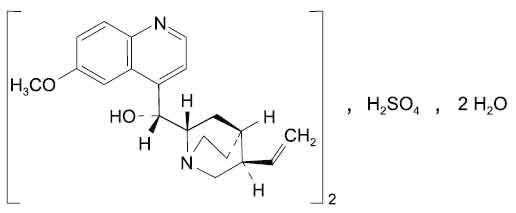 C40H50N4O8S∙2H2OМ.м 783Колонка0,15-0,25 м × 4,6 мм, силикагель октадецилсилильный для хроматографии с размером частиц 5-10 мкм;ДетекторСпектрофотометрический;Длина волны250 нм для стандартного раствора (5); 316 нм для других растворов;Скорость потока, мл/мин1,5;Объем пробы, мкл10;Время хроматографирования2,5-кратное время удерживания хинина.